PATVIRTINTAJonavos r. Užusalių mokyklos-daugiafunkcio centro direktoriaus 2022 m. spalio 24 d. įsakymu Nr. V-105JONAVOS R. UŽUSALIŲ MOKYKLOS-DAUGIAFUNKCIO CENTROSTATINIŲ PRIEŽIŪROS DARBININKO PAREIGYBĖS APRAŠYMAS I SKYRIUS PAREIGYBĖJonavos r. Užusalių mokyklos-daugiafunkcio centro (toliau - Mokykla) statinių priežiūros darbininko pareigybė.Pareigybės lygis – D. Pareigybės grupė –darbininkai.Pagalbinis darbininkas pavaldus Mokyklos direktoriaus pavaduotojui ūkiui.II SKYRIUSSPECIALŪS REIKALAVIMAI ŠIAS PAREIGAS EINANČIAM DARBUOTOJUIŠias pareigas einantis darbuotojas turi atitikti šiuos specialiuosius kvalifikacinius reikalavimus:žinoti vandentiekio, kanalizacijos sistemas ir reikalavimus darbui su jomis.gebėti atlikti smulkius staliaus darbus.žinoti santechniko, staliaus ir apdailintino darbo priemonių paskirtį, mokėti jais naudotis.gebėti atlikti smulkius apdailos darbus, būti susipažinus su darbo priemonėmis, reikalingomis apdailos darbams atlikti.likviduoti nurašytą turtą.žinoti darbų saugos ir sveikatos, priešgaisrinės saugos, elektros saugos, higienos reikalavimus.vadovautis Lietuvos Respublikoje galiojančiais norminiais aktais, Mokyklos darbo tvarkos taisyklėmis.III SKYRIUSŠIAS PAREIGAS EINANČIO DARBUOTOJO FUNKCIJOSŠias pareigas einančio darbuotojo funkcijos:atlikti pastatų ir statinių smulkius remonto darbus.valyti pastato užsikimšusius lietvamzdžius, apžiūrėti pastatų stogus, žiemą nuvalyti nuo jų sniegą, nudaužyti varveklius.tvarkyti smulkius vandentiekio, kanalizacijos gedimus.taisyti vidaus ir lauko inventorių, keisti spynas.palaikyti tvarką ir švarą darbo vietoje.naudotis tik tvarkingus prietaisus, įrankius ir įrengimus.5.7 apie darbo metu pastebėtus pastato, sistemų gedimus pranešti direktoriaus pavaduotojui ūkiui ar Mokyklos direktoriui._______________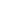 